السؤال الأول :  أكملي الفراغات التالية مستعينة بالكلمات الآتية : (  الإخفاء  ـــــ  النون الساكنة ـــــ  القلب )...................  هو النطق بالنون الساكنة أو التنوين وسطًا بين الإظهار والإدغام دون تشديد مع بقاء الغنة ............................ ...    هو قلب النون الساكنة والتنوين ميمًا مع الغنة والإخفاء.السؤال الثاني : اختاري الإجابة الصحيحة فيما يلي :السؤال الثالث : أربطي بين حرف الإخفاء ومثاله : نوزارة التعليم  ـــ   إدارة  التعليم  بالأحساءالابتدائية أم أثلة 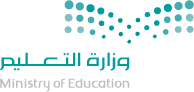 المادة:التجويد وزارة التعليم  ـــ   إدارة  التعليم  بالأحساءالابتدائية أم أثلة الصف:خامسوزارة التعليم  ـــ   إدارة  التعليم  بالأحساءالابتدائية أم أثلة أسئلة الاختبار لمادة التجويد منتصف الفصل الدراسي الثاني للعام الدراسي 1444هـاسم الطالبة  ..........................................للقلب حرف واحد هو :للقلب حرف واحد هو :الباءالميمالحكم التجويدي في قوله تعالى : (فإذا فرغت فانْصب ) هوالحكم التجويدي في قوله تعالى : (فإذا فرغت فانْصب ) هوالاخفاءالقلبمثال على القلب :مثال على القلب :بذنْبهم منْ شرللاخفاء حروف عددها :للاخفاء حروف عددها :15 حرفًا6 حروفس -ش-ص-ض -ط -ظ من حروف :س -ش-ص-ض -ط -ظ من حروف :الإظهارإالإخفاء